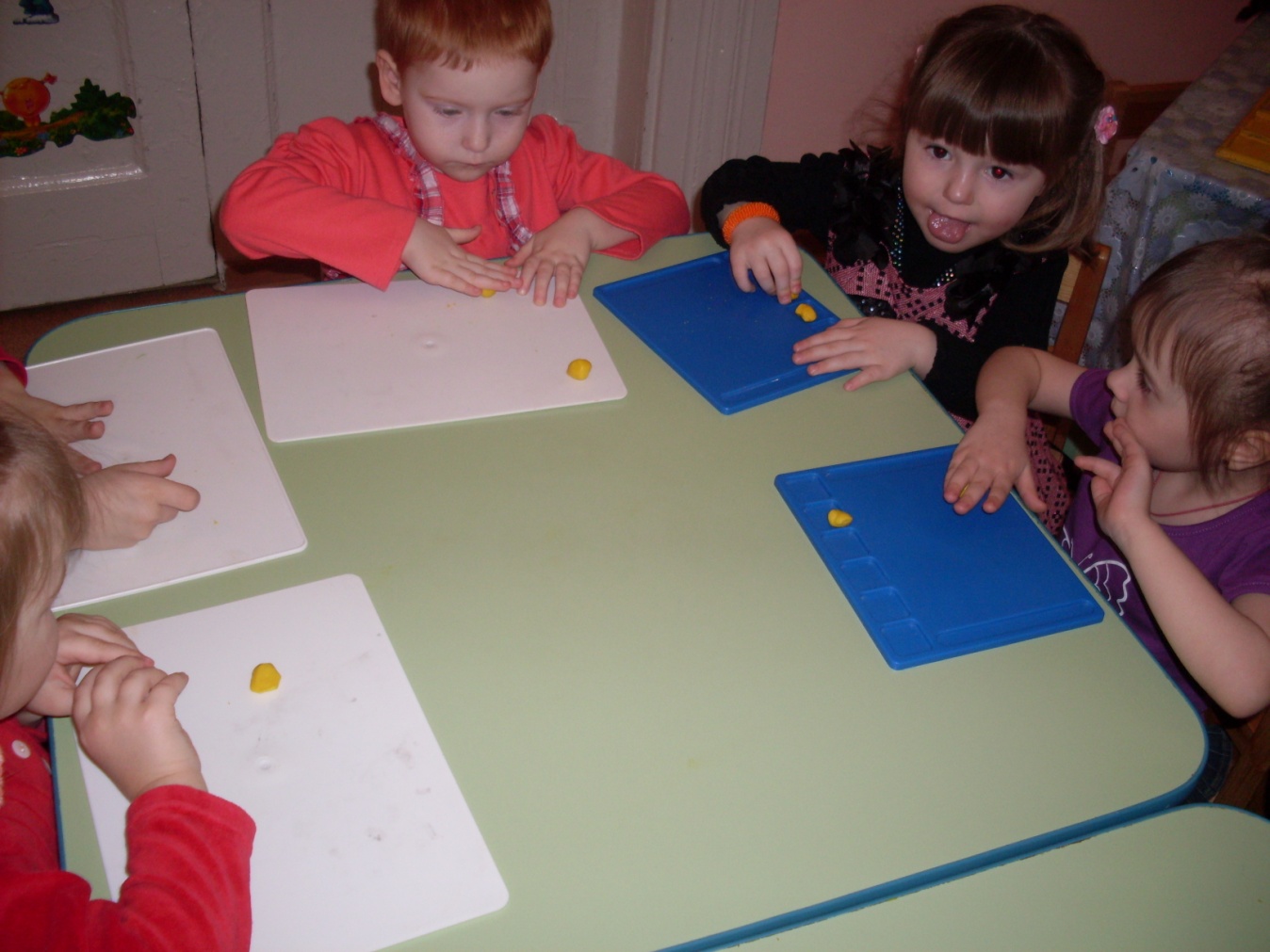 Лепка «Цыплёнок».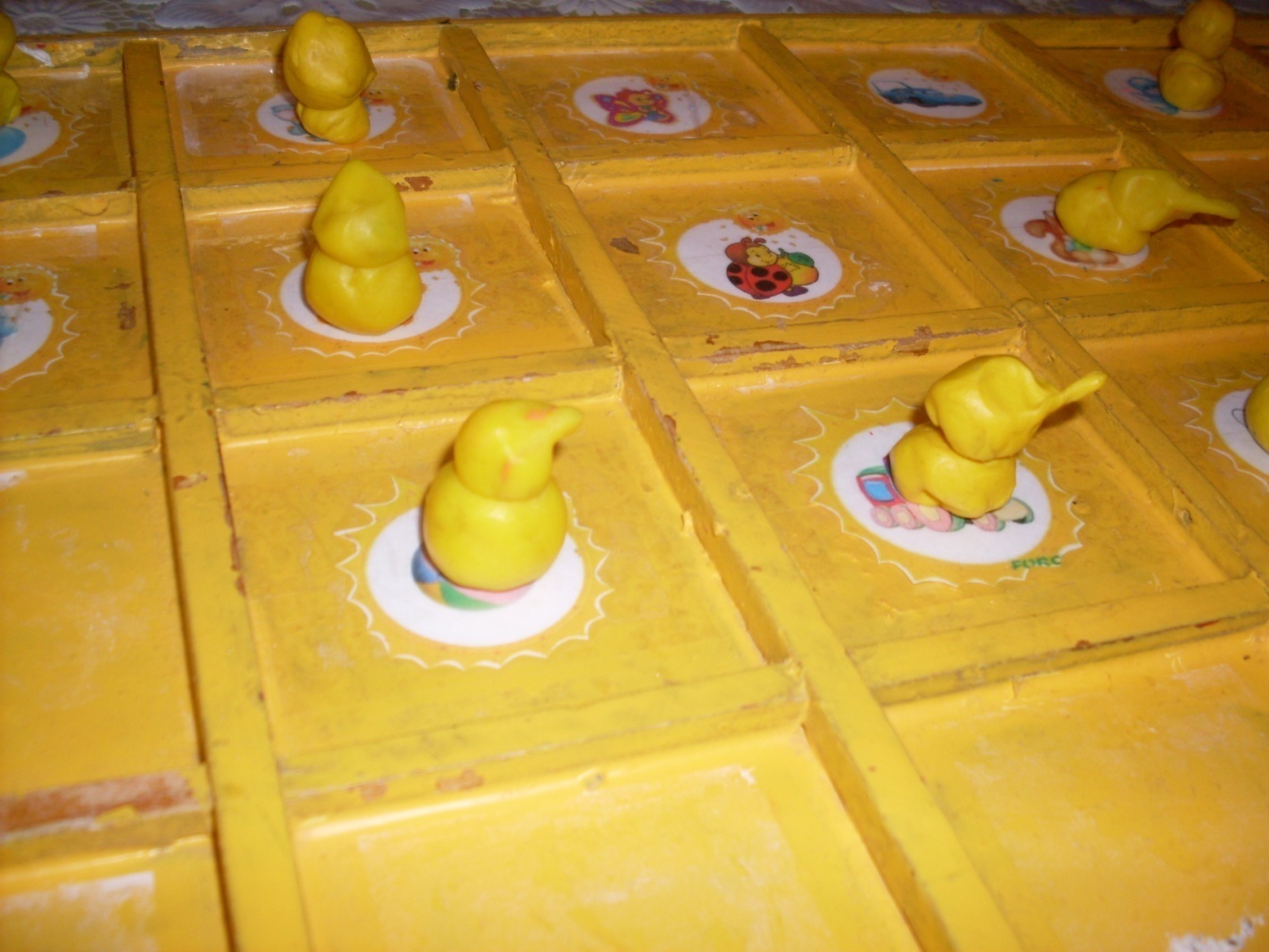 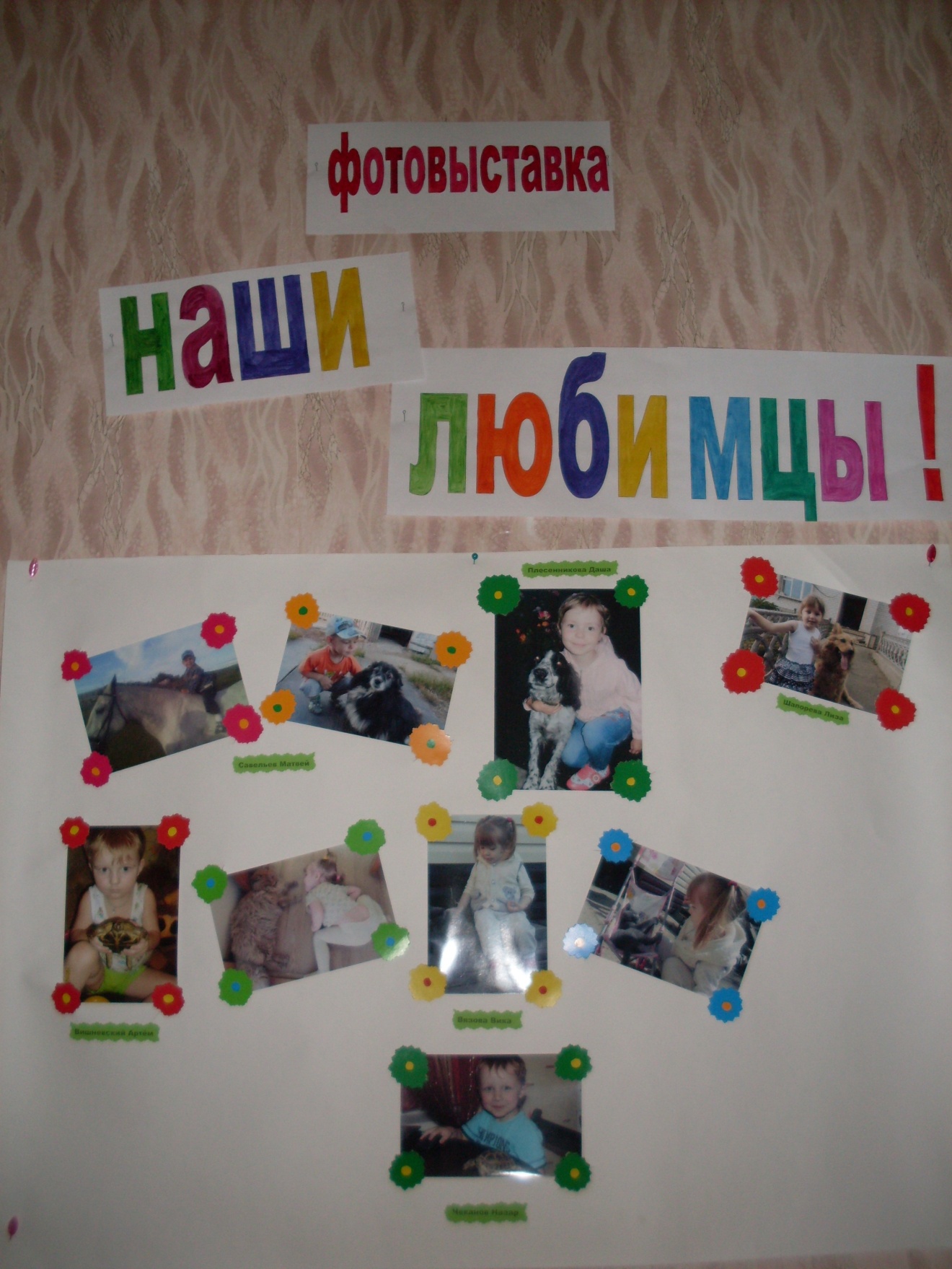 Выставка фотографий «Наши любимцы».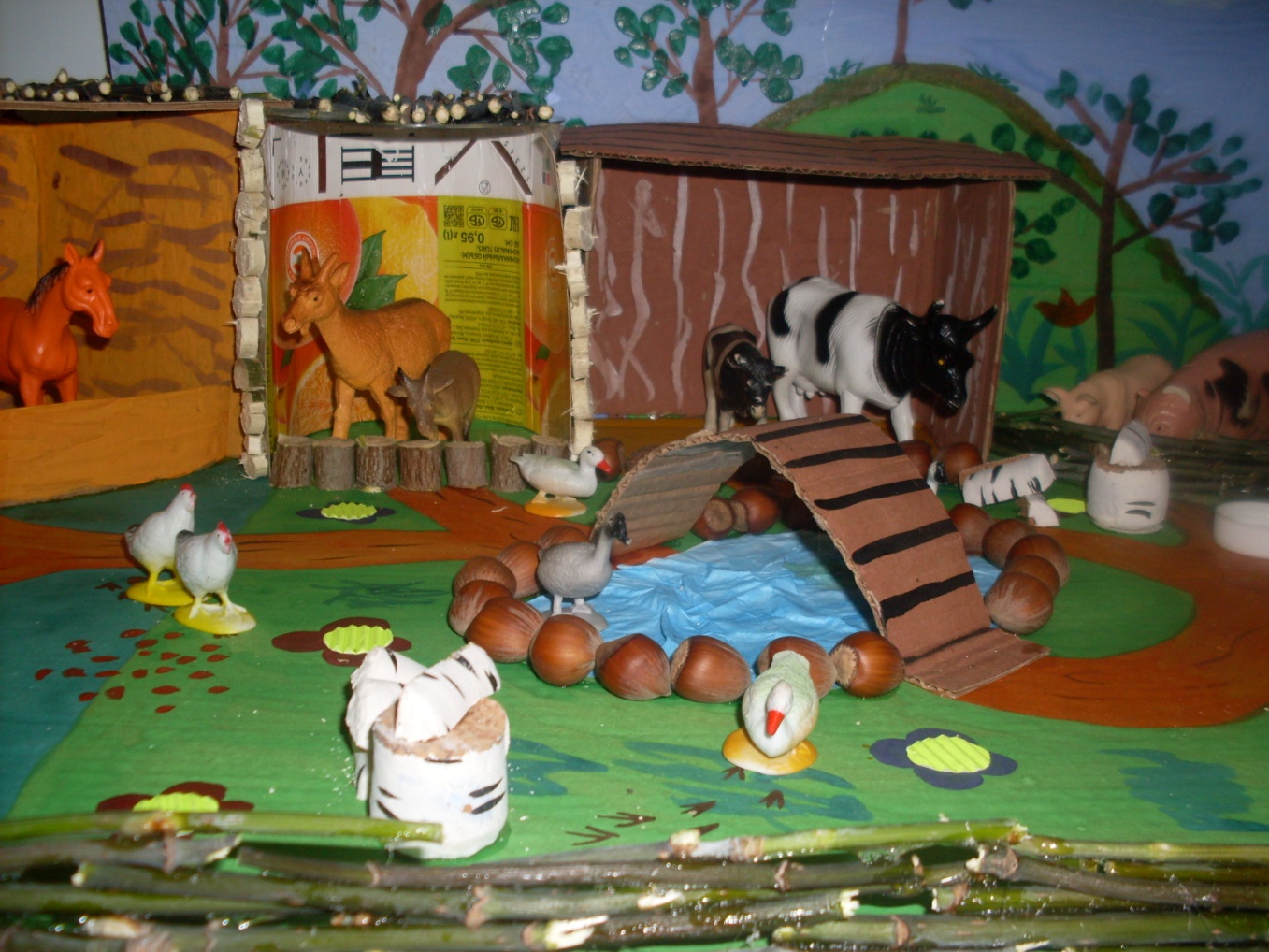 Макет деревенского двора.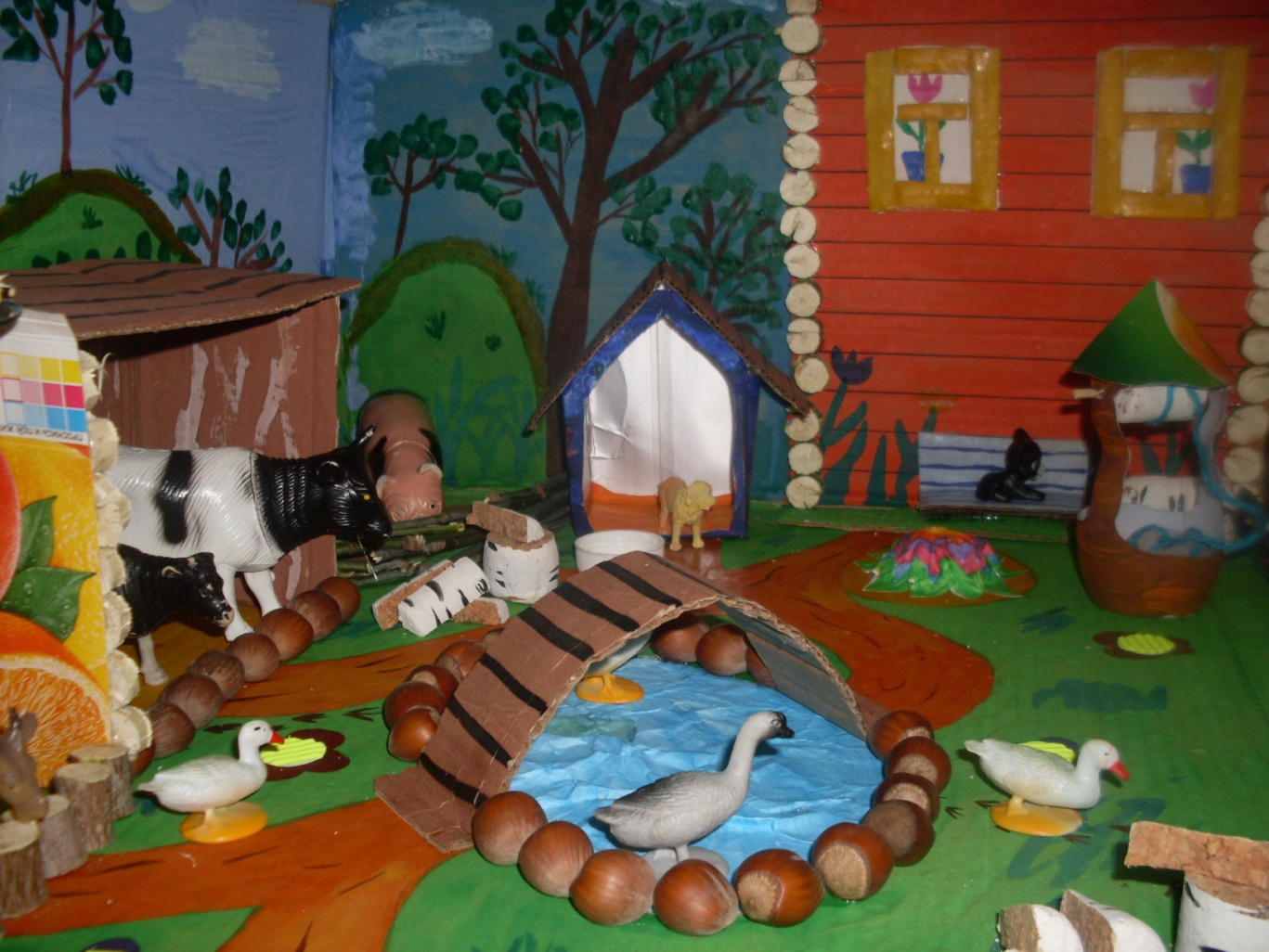 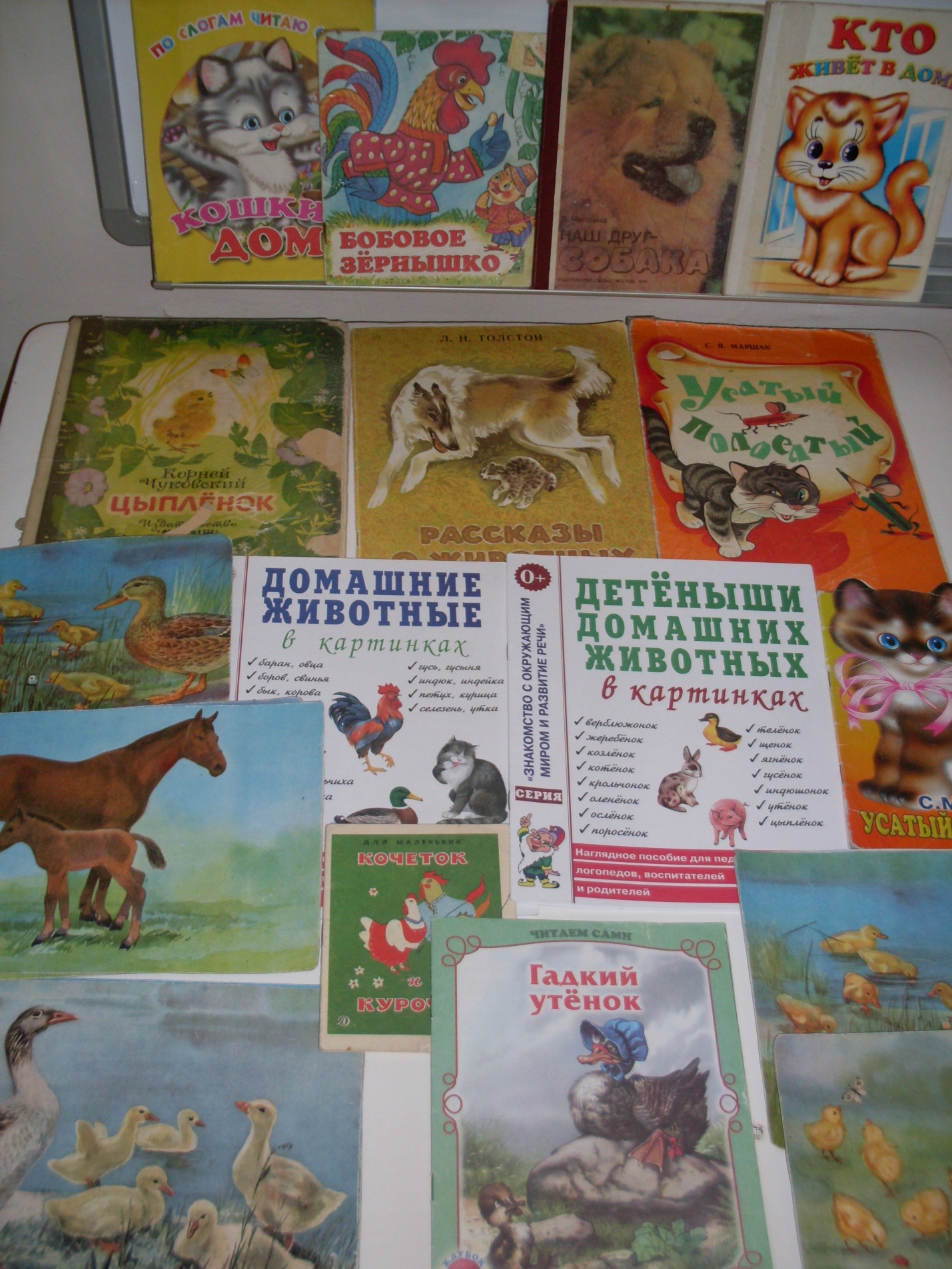 Книжный уголок –  книги о домашних животных.